Бюджетное образовательное учреждение города Омска«Средняя общеобразовательная школа № 107»Дидактическая игра «Секрет кота Базилио»Педагог: Михеева Анна Юрьевна, воспитатель Есенбулова Айжан Жанбрбаевна, воспитательГород Омск, 2023г.Методические рекомендацииДидактическая  игра по основам финансовой грамотности "Секрет Базилио" предназначена для детей старшего дошкольного возраста.Основная цель: формирование у детей представлений о материальных и духовных потребностях человека.Дидактическая игра решает следующие задачи:1.  Формировать умения у дошкольников грамотно управлять деньгами;2.  Закреплять в игре приобретенные знания, умение и навыки;3.  Воспитывать уважительное отношение к сверстникам и соблюдения правил игры.В данной  игре принимают участие 12 фишек. Каждая фишка соответствует определенному заданию в конверте. Все фишки кладутся в мешок и тщательно в нем перемешиваются. В каждом конверте одно задание и один ключ. Сундук с секретом закрыт на замок. 12 заданий  по пройденному материалу (при каждой игре задания и секрет меняются). Количество игроков 3, 4, 6 и 12. Конверты с заданиями, фишки с номерами, мешок, ключи, замок, сундук.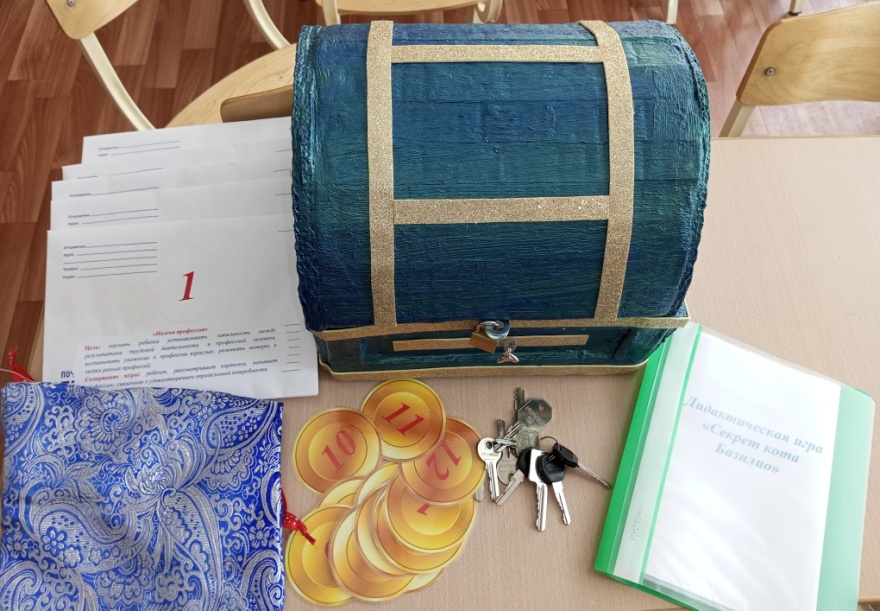 Цель игры заключается в том, что нужно ответить правильно на все задания из конвертов, и открыть сундук.Правила игры. Перед началом игры  выбирается ведущий, который будет вести игру. Ему вручается мешок с фишками. Игроки становятся полукругом. Игра началась.Ход игры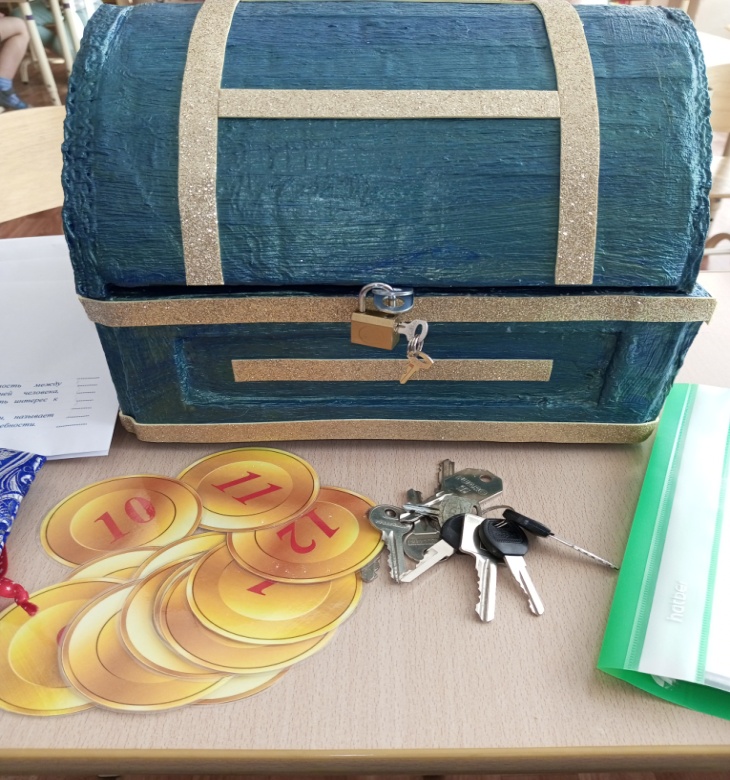 Ведущий перемешивает фишки в мешке, а затем по часовой стрелке дает право вытянуть одну фишку игроку. Игрок, вытянув фишку, громко называет его номер. Ведущий читает задание (если ребенок не умеет читать помогает взрослый). Игрок выполняет задание и за выполненное задание он получает ключ. Каждый игрок выполняет по 1, 2, 3 и 4 задания в зависимости от количества игроков в игре.Фишки достаются до тех пор, пока мешок не окажется пуст. После выполненных заданий игроки подбирают ключ к сундуку и открывают его. Объясняет, что они будут делать с полученным выигрышем, он может быть разным. Конец игры После того как игроки откроют сундук и объяснят, что они будут делать с выигрышем игра заканчивается. 